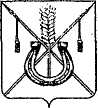 АДМИНИСТРАЦИЯ КОРЕНОВСКОГО ГОРОДСКОГО ПОСЕЛЕНИЯКОРЕНОВСКОГО РАЙОНАПОСТАНОВЛЕНИЕот 20.06.2022   		                                                  			  № 806г. КореновскО проекте решения Совета Кореновского городского поселения Кореновского района «О передаче части полномочий Кореновского городского поселения Кореновского района в области организации и осуществления мероприятий по территориальной и гражданской обороне, защите населения и территорий  от чрезвычайных ситуаций природного и техногенного характера в части функционирования органа повседневного управления – Единой дежурно-диспетчерской службы Кореновского городского поселения Кореновского района муниципальному образованию Кореновский район»В соответствии с решением Совета Кореновского городского поселения Кореновского района от 22 апреля 2014 года № 426 «Об утверждении Положения «О порядке внесения проектов нормативных правовых актов в Совет Кореновского городского поселения», администрация Кореновского городского поселения Кореновского района п о с т а н о в л я е т:1. Согласиться с проектом решения Совета Кореновского городского поселения Кореновского района «О передаче части полномочий Кореновского городского поселения Кореновского района в области организации и осуществления мероприятий по территориальной и гражданской обороне, защите населения и территорий  от чрезвычайных ситуаций природного и техногенного характера в части функционирования органа повседневного управления – Единой дежурно-диспетчерской службы Кореновского городского поселения Кореновского района муниципальному образованию Кореновский район». 2. Направить проект решения «О передаче части полномочий Кореновского городского поселения Кореновского района в области организации и осуществления мероприятий по территориальной и гражданской обороне, защите населения и территорий  от чрезвычайных ситуаций природного и техногенного характера в части функционирования органа повседневного управления – Единой дежурно-диспетчерской службы Кореновского городского поселения Кореновского района муниципальному образованию Кореновский район» в Совет Кореновского городского поселения Кореновского района для рассмотрения в установленном порядке (прилагается).3. Назначить представителем главы Кореновского городского поселения Кореновского района при обсуждении данного проекта решения в Совете Кореновского городского поселения главного специалиста отдела по гражданской обороне и чрезвычайным ситуациям администрации Кореновского городского поселения Кореновского района И.В. Нуридинову.4. Общему отделу администрации Кореновского городского поселения Кореновского района (Труханова) обеспечить размещение настоящего постановления на официальном сайте администрации Кореновского городского поселения Кореновского района в информационно-телекоммуникационной сети «Интернет».5. Постановление вступает в силу со дня его подписания.ГлаваКореновского городского поселенияКореновского района						                     М.О. ШутылевПРОЕКТ РЕШЕНИЯСовета Кореновского городского поселения Кореновского районаот ____________   					                                       № ___О проекте решения Совета Кореновского городского поселения Кореновского района «О передаче части полномочий Кореновского городского поселения Кореновского района в области организации и осуществления мероприятий по территориальной и гражданской обороне, защите населения и территорий от чрезвычайных ситуаций природного и техногенного характера в части функционирования органа повседневного управления – Единой дежурно-диспетчерской службы Кореновского городского поселения Кореновского района муниципальному образованию Кореновский район»В соответствии со статьей 14 Федерального закона от 06 октября                             2003 года № 131-ФЗ «Об общих принципах организации                                          местного самоуправления в Российской Федерации», статьями 265 и 269.2 Бюджетного кодекса российской Федерации, Федеральным законом от 21 декабря 1994 года № 68-ФЗ «О защите населения и территорий от чрезвычайных ситуаций природного и техногенного характера», Постановлением Правительства Российской Федерации от 30 декабря 2003 года № 794 «О единой государственной системе предупреждения и ликвидации чрезвычайных ситуаций», уставом Кореновского городского поселения Кореновского, Совет Кореновского городского поселения Кореновского                       района р е ш и л:1. Передать часть полномочий Кореновского городского поселения Кореновского района в области организации и осуществления мероприятий по территориальной и гражданской обороне, защите населения и территорий  от чрезвычайных ситуаций природного и техногенного характера в части функционирования органа повседневного управления – Единой дежурно-диспетчерской службы Кореновского городского поселения Кореновского района муниципальному образованию Кореновский район с 01 июля 2022 года по 31 декабря 2022 года.2. Поручить главе Кореновского городского поселения                              Кореновского района заключить с администрацией муниципального образования Кореновский район соглашение о передаче части полномочий Кореновского городского поселения Кореновского района в области организации и осуществления мероприятий по территориальной и гражданской обороне, защите населения и территорий  от чрезвычайных ситуаций природного и техногенного характера в части функционирования органа повседневного управления – Единой дежурно-диспетчерской службы Кореновского городского поселения Кореновского района муниципальному образованию Кореновский район 3. Финансирование полномочий, указанных в пункте 1                                         настоящего решения, осуществляется за счет средств межбюджетных трансфертов, поступающих в бюджет муниципального                                              образования Кореновский район из бюджета Кореновского городского поселения Кореновского района в объемах и в сроки, установленные Соглашением.4. Настоящее решение подлежит официальному опубликованию и размещению на официальном сайте администрации Кореновского городского поселения Кореновского района в информационно-телекоммуникационной сети «Интернет.5. Настоящее решение вступает в силу со дня подписания.ПРИЛОЖЕНИЕк постановлению	администрацииКореновского городского поселенияКореновского районаот 20.06 2022 №  806Глава Кореновского городского поселенияКореновского  района                                                                           М.О. ШутылевПредседатель Совета Кореновского городского поселенияКореновского района                                                                        Е.Д.Деляниди